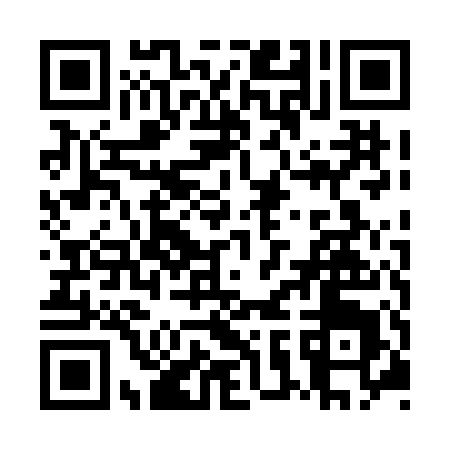 Ramadan times for Sydney, Nova Scotia, CanadaMon 11 Mar 2024 - Wed 10 Apr 2024High Latitude Method: Angle Based RulePrayer Calculation Method: Islamic Society of North AmericaAsar Calculation Method: HanafiPrayer times provided by https://www.salahtimes.comDateDayFajrSuhurSunriseDhuhrAsrIftarMaghribIsha11Mon5:585:587:201:115:127:027:028:2412Tue5:565:567:181:105:137:037:038:2513Wed5:545:547:161:105:147:057:058:2714Thu5:525:527:141:105:157:067:068:2815Fri5:505:507:131:105:167:077:078:3016Sat5:485:487:111:095:177:097:098:3117Sun5:465:467:091:095:187:107:108:3318Mon5:445:447:071:095:207:117:118:3419Tue5:425:427:051:085:217:137:138:3620Wed5:405:407:031:085:227:147:148:3721Thu5:385:387:011:085:237:157:158:3922Fri5:365:366:591:075:247:177:178:4023Sat5:345:346:571:075:257:187:188:4224Sun5:325:326:551:075:267:197:198:4325Mon5:295:296:531:075:277:217:218:4526Tue5:275:276:511:065:287:227:228:4627Wed5:255:256:491:065:297:237:238:4828Thu5:235:236:471:065:307:257:258:4929Fri5:215:216:451:055:317:267:268:5130Sat5:195:196:431:055:327:277:278:5231Sun5:175:176:421:055:337:297:298:541Mon5:145:146:401:045:347:307:308:552Tue5:125:126:381:045:357:317:318:573Wed5:105:106:361:045:357:337:338:594Thu5:085:086:341:045:367:347:349:005Fri5:065:066:321:035:377:357:359:026Sat5:045:046:301:035:387:377:379:047Sun5:015:016:281:035:397:387:389:058Mon4:594:596:261:025:407:397:399:079Tue4:574:576:241:025:417:417:419:0810Wed4:554:556:231:025:427:427:429:10